Dominican RepublicDominican RepublicDominican RepublicSeptember 2027September 2027September 2027September 2027MondayTuesdayWednesdayThursdayFridaySaturdaySunday1234567891011121314151617181920212223242526Our Lady of las Mercedes27282930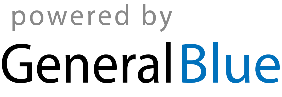 